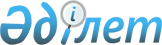 Мемлекеттік басқару деңгейлері арасындағы өкілеттіктерді ажырату және бюджетаралық қатынастарды жетілдіру тұжырымдамасының жобасын әзірлеу жөніндегі жұмыс тобын құру туралыҚазақстан Республикасы Премьер-Министрінің өкімі 2002 жылғы 5 ақпан N 4-ө     Мемлекеттік басқару деңгейлері арасындағы өкілеттіктерді ажырату және бюджетаралық қатынастарды жетілдіру тұжырымдамасының жобасын әзірлеу мақсатында:     1. Мына құрамда жұмыс тобы құрылсын:     Келімбетов                 - Қазақстан Республикасының Қаржы     Қайрат Нематұлы              бірінші вице-министрі, жетекші     Бейсембетов                - Қазақстан Республикасының     Ескендір Қалыбекұлы          Стратегиялық жоспарлау жөніндегі                                  агенттігінің төрағасы (келісім бойынша)     Андрющенко                 - Қазақстан Республикасының Экономика     Александр Иванович           және сауда бірінші вице-министрі     Шамсутдинов                - Қазақстан Республикасы Президентінің     Ринат Шарафутдинұлы          Әкімшілігі Мемлекеттік-құқық бөлімі                                  меңгерушісінің орынбасары (келісім                                  бойынша)     Жанәбілов                  - Қазақстан Республикасы Премьер-     Мият Саттарұлы               Министрінің Кеңсесі Аймақтық даму                                  бөлімінің меңгерушісі     Қосжанов                   - Қазақстан Республикасының Президенті     Төрехан Бекболұлы            Әкімшілігінің Әлеуметтік-экономикалық                                  даму бөлімі меңгерушісінің орынбасары                                  (келісім бойынша)     Жаңбыршин                  - Алматы қаласы әкімінің орынбасары     Қозыкөрпеш Есімұлы        Дүйсенова                  - Оңтүстік Қазақстан облысы әкімінің     Тамара Қасымқызы             орынбасары     Рау                        - Қостанай облысы Лисаковск қаласының     Альберт Павлович             әкімі     Тұрғанов                   - Атырау облысы Атырау қаласының әкімі     Дүйсенбай Нұрбайұлы          Жабағиев                   - Жамбыл облысы Байзақ ауданының әкімі     Қожақан Көкірекбайұлы           Әбілғазин                  - Солтүстік Қазақстан облысы Есіл     Қайрат Ахметжанұлы           ауданы Заречный ауылдық округінің әкімі     Байбақтынов                - Алматы облысы Қарасай ауданы     Қайрат Жұмаділұлы            Шамалған ауылдық округінің әкімі 

       2. Жұмыс тобы 2002 жылғы 1 наурызға дейінгі мерзімде жоғарыда аталған Тұжырымдаманың жобасын әзірлесін және оны Мемлекеттік функцияларды орталықсыздандыру және бюджетаралық қатынастар мәселелері жөніндегі мемлекеттік комиссияның қарауына ұсынсын. 

      3. Орталық және жергілікті атқарушы органдардың басшылары жұмыс тобының мүшелерін оның қызметі уақытына негізгі жұмыс орны бойынша қызметтік міндеттерін атқарудан босатсын.     4. Жұмыс тобының жетекшісіне оның жұмысына қатысуға мемлекеттік органдар мен ұйымдардың қажетті мамандарын тарту құқығы берілсін.     Премьер-МинистрМамандар:     Багарова Ж.А.,     Қасымбеков Б.А.
					© 2012. Қазақстан Республикасы Әділет министрлігінің «Қазақстан Республикасының Заңнама және құқықтық ақпарат институты» ШЖҚ РМК
				